Figure S4: Operations 35A and 35B wall and baulk profile. Redrawn after [14: Fig. 56].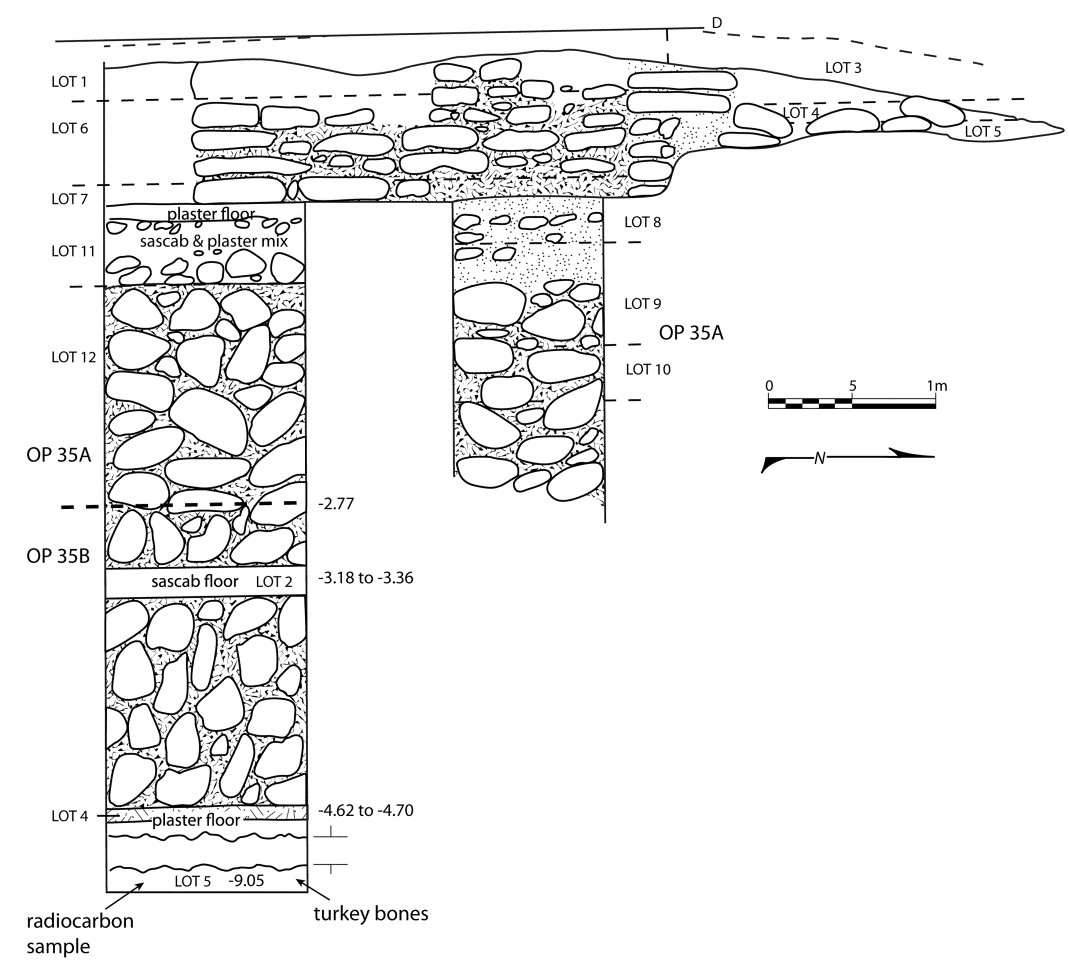 